Habit 2: Begin with the End in Mind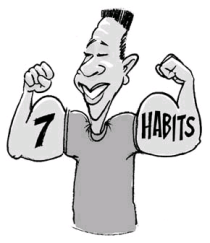 Goal Setting Step-by-StepName_____________________________ Block _________Remember to think S.M.A.R.T. when setting your goals. SpecificExample:  My goal is to save $200 to buy an IPOD for my dad by December 25 because I lost his first one. (please write your specific goal in the space provided) Who? What? When? Where? Why? MeasureableExample: I will save $20 a week for 10 weeks.(How will you monitor your goal? Ask: How often? How many? How much? AttainableExample: I will do extra chores and babysit to save the money. (What are the steps you need to take to reach this goal?)RealisticExample: Yes, I have earned money before and know how to save it.  Is this a goal that you can achieve? How do you know? TimeExample: I want to reach my goal by December 24, 2011(When do you want to reach your goal?)